VSTUPNÍ ČÁSTNázev moduluTechnické zobrazování - pomůcky a technika rýsováníKód modulu36-m-2/AB42Typ vzděláváníOdborné vzděláváníTyp moduluodborný teoretickýVyužitelnost vzdělávacího moduluKategorie dosaženého vzděláníE (dvouleté, EQF úroveň 2)H (EQF úroveň 3)Skupiny oborů36 - Stavebnictví, geodézie a kartografie39 - Speciální a interdisciplinární oboryKomplexní úlohaTechnické zobrazování – pomůcky a technika rýsováníObory vzdělání - poznámky36-67-E/01 Zednické práce36-52-E/01 Dlaždičské práce36-55-E/01 Klempířské práce ve stavebnictví36-57-E/01 Malířské a natěračské práce36-59-E/01 Podlahářské práce36-62-E/01 Sklenářské práce36-64-E/01 Tesařské práce33-59-E/01  Truhlářské práce36-67-E/01 Stavební práce36-67-E/01 Pokryvačské práce36-37-H/01 Zedník36-52-H/01 Instalatér36-52-H/02 Mechanik plynových zařízení36-54-H/01 Kameník36-56-H/01 Kominík36-58-H/01 Montér vodovodů a kanalizací a obsluha vodárenských zařízení36-59-H/01 Podlahář36-62-H/01 Sklenář36-63-H/01 Štukatér36-64-H/01 Tesař33-59-H/01 Truhlář36-65-H/01 Vodař36-66-H/01 Montér suchých staveb36-67-H/01 Kamnář36-69-H/01 Pokrývač39-41-H/01 Malíř a lakýrník36-44-L/51 Stavební provozDélka modulu (počet hodin)8Poznámka k délce moduluPlatnost modulu od30. 04. 2020Platnost modulu doVstupní předpokladyJde o vstupní modul bez nutnosti vazby na předcházející modulyJÁDRO MODULUCharakteristika moduluŽáci získají odborné znalosti, a dovednosti pro rýsování a zobrazování předmětů a částí stavebních konstrukcí. Žáci získají a rozvíjejí prostorovou a technickou představivost. Modul směřuje k získání a osvojení základů, technického zobrazování, potřebného ke zhotovování jednoduchých náčrtů a výkresů, čtení stavebních výkresů a orientace v technické a projektové dokumentaciOčekávané výsledky učeníŽák:volí a používá pomůcky a materiály pro technické kreslenípoužívá správnou techniku rýsování a kreslenízobrazuje různé druhy čar, používaných v technickém kreslenírýsuje a dělí přímky, úsečky, vynáší, dělí úhlykonstruuje geometrické útvary, trojúhelníky a pravidelné mnohoúhelníkyrýsuje kružnice, elipsy, oblouky, elipsy a jiné křivkyzobrazuje předměty a tělesa v pravoúhlém promítáníodvozuje z půdorysu nárys a bokorys, doplní třetí průmětObsah vzdělávání (rozpis učiva)Pomůcky, techniky rýsování: Pomůcky: pro žáky: Pravítka – pravítko 45° s ryskou, pravítko rovné 30 cm, kružítko, úhloměr, křivítko šablona na kruhové oblouky, tužky, mazací guma, ořezávátko, fixy.Zobrazování základních geometrických útvarůDruhy čar: plná silná - viditelné, obrysy. Čárkovaná silná- neviditelné (skryté) obrysy, čerchovaná – čárka - tečka – osy rotačních těles, Plná tenká: pomocné čáry osy, kótovací a vynášecí čáry, šrafování. Rýsování trojúhelníků (pravoúhlý, rovnoramenný, rovnostranný, obecný – pomocí úhlů a stran.) Rýsování úhlů pomocí kružítka (90°, 45°, 60°, 30°, 15°, 75°) čtyřúhelníků: čtverec, obdélník, kosočtverec a kosodélník, lichoběžník.  Rýsování pravidelných mnohoúhelníků. Pětiúhelník (konstrukce pomocí tětiv) šestiúhelník, (6x poloměr) sedmiúhelník a osmiúhelník (půlením a čtvrcením os).Konstrukce kružnice, tětivy, hledání středu oblouků (osa tětivy prochází středem) Rýsování elipsy a oválu (trojúhelníková a provázková konstrukce).Zobrazování v pravoúhlém promítáníZásady a způsoby zobrazování. Pravoúhlé promítání na tři průmětny.Nárys, půdorys, bokorys, řezy (nárys = pohled zepředu, půdorys) skutečná délka šikmé strany nárys musí být vždy pod nárysem a musí lícovat – viz vynášecí čáry, Bokorys je napravo od nárysu sdružené průměty, sklopené řezy.Zobrazování základních geometrických těles. Průměty hranolů, jehlanů a složených hranatých těles. Průměty rotačních těles: válec, kužel, koule.  Průměty složených rotačních těles. Řezy pro zobrazení vnitřních podrobností, nutno kreslit osu řezu plášť hranatých a rotačních těles – překreslení rozvinu z nárysu a půdorysu kreslení průmětů složených těles. Doplňování chybějícího průmětu.Skutečný půdorys - zakreslení půdorysu učebny včetně značení stavebních hmot. Označování rozměrů - Kótování: kóta = číslo - rozměr vždy v mm, (pouze výškové kóty v metrech. Píše se vždy skutečný rozměr bez ohledu na měřítko, vynášecí čára - omezí obrysy součásti, kótovací čára - nad ní leží kóta. Hraničící značky: šipky 5 mm, úhel 20°Učební činnosti žáků a strategie výukyZáklady zobrazování jsou prezentovány postupem rýsování na tabuli, nebo promítáním elektronicky přes vizualizér  výkresů, nebo výkresy uložené na médium (flash disk). Žáci si je překreslují pod dohledem učitele do sešitu Popisy, postupy a teorii doplní diktováním textu do sešitu. Poté žáci samostatně rýsují podle zadání. Učivo tak procvičují a osvojují. Dbají na udržování potřebných rýsovacích pomůcek. Překreslením plášťů geometrických těles na karton tvoří, konstruují a slepí modely geometrických těles.Zařazení do učebního plánu, ročníkDoporučení k zařazení do UP, pro 1. ročníky oborů vzdělání skupiny 36 a 39VÝSTUPNÍ ČÁSTZpůsob ověřování dosažených výsledkůZpůsob ověřování dosažených výsledků Jednotlivé výkresy v sešitě a celková úprava sešitu pro odborné kreslení.Písemný test – rýsování úloh dle zadání: mnohoúhelníky, dělení úhlů, průměty tělesKritéria hodnoceníHodnocení:Výborně: vzorná úprava samostatnost i správnost řešeníChvalitebně: pěkná úprava a drobné nedostatky řešení  Dobrý: správnost řešení, ale nevzhledná úprava, s dopomocí, více chyb řešeníDostatečný: nepěkná úprava neúplné řešení, chyby, rýsování s dopomocíNedostatečný: nečitelné, nevzhledné, podstatné chybyDoporučená literaturaOdborné kresleni obor zednické práce ing. Šárka Kýhosová PARTA 2004 ISBN 80-7320-050-3PoznámkyTZO 01Obsahové upřesněníOV RVP - Odborné vzdělávání ve vztahu k RVPMateriál vznikl v rámci projektu Modernizace odborného vzdělávání (MOV), který byl spolufinancován z Evropských strukturálních a investičních fondů a jehož realizaci zajišťoval Národní pedagogický institut České republiky. Autorem materiálu a všech jeho částí, není-li uvedeno jinak, je Zdeňka Tvrdá. Creative Commons CC BY SA 4.0 – Uveďte původ – Zachovejte licenci 4.0 Mezinárodní.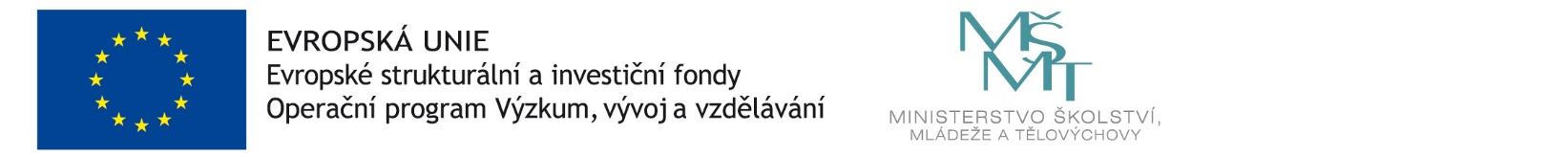 